1487 р.                                       1494 р.                      1519—1522 рр.                           1644 р.            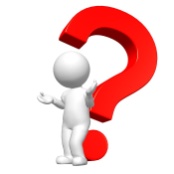 ______________________________________________________________________                           1492 р.                      1497 р                          1577—1580 рр. 